Циклограмма комплекса закаливающих мероприятий в МАДОУ «Детский сад № 16 комбинированного вида»Закаливание воздухом:                                                      -  утренний приём на свежем воздухе (с учётом погодных условий)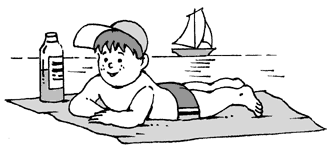                                                    -  утренняя гимнастика (воздушная ванна с упражнениями)                                                     - контрастные воздушные ванны – перебежки                                                     - сон с доступом свежего воздуха ()                                           Ψ      - прогулка в зимнем саду в холодную погоду                                                     - солнечные ванны                                                    - босохождение в спальне до и после сна                                                     - бодрящая и корригирующая гимнастика после снаЗакаливание водой: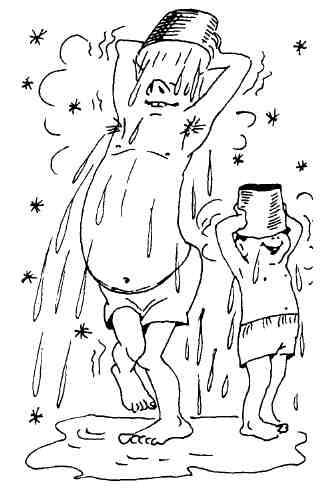                                                  - умывание в течение дня прохладной водой                                                            - полоскание рта прохладной кипячёной водой                                                 - плавание в бассейне                                                 - обширное умываниеГросеньзимавесналето2-3 г                            Ψ                            Ψ                                  Ψ                           Ψ3-4 г                         Ψ                               Ψ                Ψ                        Ψ4-5 л5-6 л6-7 л